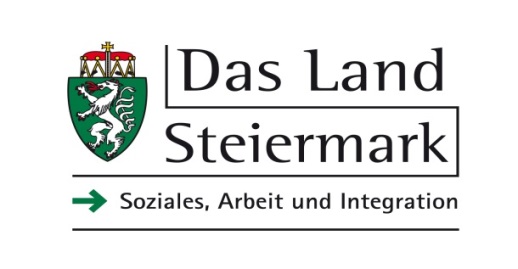 Hinweis: Die Verwendung der Förderungsmittel ist mit dem Formular „Einnahmen-Ausgaben-Übersicht“ nachzuweisen!Für den Inhalt dieses Berichtes verantwortlich:………………………………………………………der/die Projektverantwortliche(Datum, Unterschrift)Amt der Steiermärkischen LandesregierungAbteilung 11 – Soziales, Arbeit und IntegrationFörderungsmanagement Dieser Tätigkeitsbericht ist unterzeichnet in elektronischer Form an abt11-foem@stmk.gv.at zu übermitteln! Für Rückfragen: E-Mail: abt11-foem@stmk.gv.atBitte Zutreffenden Schwerpunkt auswählen: Arbeit und Qualifizierung       Vorbeugende Intervention (Siehe bitte eigenes Formular) Armutsbekämpfung Selbsthilfeorganisationen Selbsthilfegruppen    Gewaltschutz (Siehe bitte eigenes      Formular) Integration und DiversitätDas Formular muss vollständig ausgefüllt werden. Ein Verweis „siehe Beilage, siehe Programm, siehe Homepage etc.“ ist nicht ausreichend!Das Formular muss vollständig ausgefüllt werden. Ein Verweis „siehe Beilage, siehe Programm, siehe Homepage etc.“ ist nicht ausreichend!GZ:FörderungsnehmerInFörderungsgegenstandLaufzeitMitarbeiterInnenHauptamtliche MitarbeiterInnen         (davon       % weiblich,       % männlich)Ehrenamtliche MitarbeiterInnen   (davon       % weiblich,       % männlich)Honorarkräfte:      Zeit der UmsetzungDurchführungszeitraum von       bis      Regionale Umsetzung: Steiermark gesamt                                Leoben Bruck-Mürzzuschlag                              Liezen Deutschlandsberg                                  Murau Graz                                                          Murtal Graz-Umgebung                                     Südoststeiermark Hartberg-Fürstenfeld                            Voitsberg Leibnitz                                                    WeizVerlauf, ErgebnisZusammenfassung der durchgeführten Aktivitäten (mind. eine ½ A4 Seite)Zielgruppe(n)Beschreibung der ZielgruppenerreichungQuantitative Angaben:Anzahl weibliche       und Anzahl männliche       TeilnehmerInnenZieleBeschreiben der Zielerreichung der durchgeführten Maßnahme(n) laut Ansuchen.Beschreibung des Beitrages der durchgeführten Maßnahme(n) zu den Wirkungszielen gemäß Förderungsansuchen.Beschreibung des Beitrags zu den Förderungsschwerpunktbeschreibungen der Abteilung 11 (http://www.soziales.steiermark.at/cms/ziel/131582708/DE/)ErfolgsmessungErhebungsgrundlage und wesentliche ErgebnisseAngaben zu LeistungsindikatorenNur erforderlich, wenn Leistungsindikatoren im Förderungsvertrag angeführt sindAngaben zu AuflagenNur auszufüllen, wenn Auflagen im Förderungsvertrag erteilt wurdenNachhaltigkeit/ WirksamkeitWelche Wirkungen werden in welcher Weise über die Zeit der Maßnahme(n) weiter bestehen?